دربارۀ ناقض اکبرحضرت بهاءاللهاصلی فارسی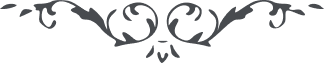 من آثار حضرت بهاءالله - مائده آسمانی، جلد 4باب اول - دربارۀ ناقض اکبرجمال مبارک در یکی از الواح میفرمایند قوله تعالی :
“ بنویس بجناب مهدی انا انطقنا النبیل قبل علی فی صغره لیشهدن الناس قدرتی و سلطنتی ثم عظمتی و کبریائی ولکن احبائی الجهلاء اتخذوه شریکا لنفسی و فسدوا فی البلاد و کانوا من المفسدین ملاحظه نما که چقدر ناس جاهل اند نفوسیکه تلقاء حضورند معذلک رفته اند و چنین سخنها انتشار داده اند قل انه عبد من عبادی قد خلقناه بقدرتی و انطقناه لثناء نفسی بین العالمین و اگر آنی از ظل امر منحرف شود معدوم صرف خواهد بود قل ما سوائی قد خلق بقولی انه و امثاله انبتهم الله من هذه الشجرة هم سحائب الرحمة و غمائم الفضل و سرج الهدایة و ادلائی بین البریة ان یکونن ثابتا علی امری و ان ربک ما اتخذ لنفسه شریکا و لا شبیها و لا وزیرا و لا نظیرا و لا ندا و لا ضدا و لا مثالا کذلک اشرق الحکم و قضی الامر من لدی الله العلی العظیم” انتهی